 UITNODIGING MINIMARATHON 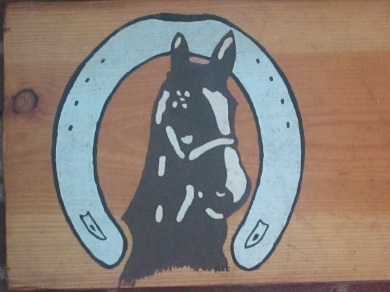 EverlandcupBeste Menner,Hierbij willen wij U uitnodigen voor alweer de 6de versie van de Everlandcup  menwedstrijd.Deze zal doorgaan op zondag 12augustus 2018 op het erf van de fam. v/d Brand       Nispenseweg 91, 4709 RR Nispen. Zoals vorig jaar zal de wedstrijd bestaan uit 2 x een kegelparcours met daarin verwerkt enkele hindernissen. Tussen de 2 manches is er een wegtraject voorzien.De wedstrijd telt mee voor de Brabantse Men Competitie en wordt bijgevolg ook verreden volgens het geldende reglement. De wedstrijd is aangemeld bij de KNHS als impulswedstrijd en dus opengesteld voor iedereen. Het spreekt voor zich dat wij verwachten dat  iedere deelnemer degelijk verzekerd is.We voorzien ook een junioren en/of kinderrubriek bij voldoende inschrijvingenDeelname kost U 15€ welke betaald mag worden bij verkennenInschrijven liefst door onderstaand strookje per mail te zenden naar f.konings@ipsam.com  Hopelijk hebben we voldoende inschrijvingen om het succes van de vorige uitgaves te evenarenVanwegePiet en Arno Van Den Brand                       	Frank KoningsNispenseweg 91                                           De Smidsevijvers 194709 RR Nispen                    		2920   Nieuwmoer KalmthoutTel : 06-51425286				Tel : (0032) 0495104980Naam Menner : ……………………………………………….Rubriek : ……………………………………………………….Adres : ………………………………………………………….Telefoonnummer ……………………………………………………..Gegevens tbv. omroeper zoals ras, naam leeftijd van de paarden/pony’s:…………………………………………………………………………………………………………………………………………………………